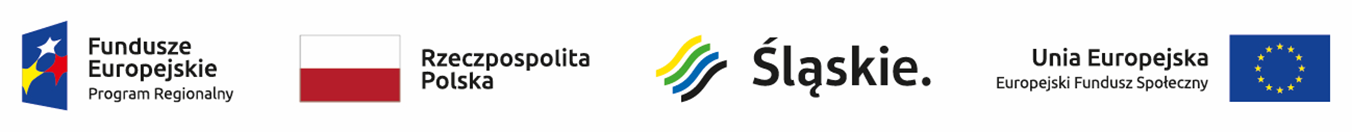 Zaktualizowana lista projektów, które spełniły kryteria i uzyskały wymaganą liczbę punktów w ramach konkursu nr RPSL.08.01.03-IZ.01-24-338/19Poddziałanie 8.1.3 Zapewnienie dostępu do usług opiekuńczych nad dziećmi do 3 lat – konkurs,po zwiększeniu kwoty dofinansowania projektów w ramach konkursuSubregion Południowy* Umowa zostanie podpisana pod warunkiem dostępności środkówPoz. 7-10 – rekomendowany do dofinansowania po zwiększeniu kwoty przeznaczonej na dofinansowanie projektów w konkursieLp.numer w LSITytuł projektuWnioskodawcaAdres wnioskodawcyWartość projektu DofinansowanieWynik ocenyPrzyznane punkty1WND-RPSL.08.01.03-24-04C1/19Jonatan dla najmłodszych PLACÓWKA OŚWIATOWA "JONATAN" SPÓŁKA CYWILNA AGNIESZKA MICHALAK, HALINA PYKAul.Stanisława Wyspiańskiego 29; 43-300 Bielsko-Biała826 596,13727 404,59pozytywny, rekomendowany do dofinansowania*542WND-RPSL.08.01.03-24-04C3/19Jonatan dla maluchaPLACÓWKA OŚWIATOWA "JONATAN" SPÓŁKA CYWILNA AGNIESZKA MICHALAK, HALINA PYKAul.Stanisława Wyspiańskiego 29; 43-300 Bielsko-Biała454 858,03400 275,07pozytywny, rekomendowany do dofinansowania*513WND-RPSL.08.01.03-24-04BC/19Żłobek w RajczyGMINA RAJCZAul.Górska 1; 34-370 Rajcza412 953,75363 399,30pozytywny, rekomendowany do dofinansowania*50,54WND-RPSL.08.01.03-24-04AF/19Planeta MaluchówTHE OXFORD CENTRE KATARZYNA KASPRZYCKAul.Sikorskiego 16; 43-450 Ustroń190 858,73167 955,68pozytywny, rekomendowany do dofinansowania*47,55WND-RPSL.08.01.03-24-04A1/19MaluszekŻŁOBEK MALUSZEK Anna Zemanul.Starowiejskich 47; 43-330 Stara Wieś350 982,00308 864,16pozytywny, rekomendowany do dofinansowania*47,56WND-RPSL.08.01.03-24-04B2/19BOCIANKOWO – tu zaczyna się przygodaPrywatne Przedszkole BOCIANKOWO Agnieszka Bujakowska, Katarzyna Karolini Spółka cywilna ul.Mickiewicza 43; 34-325 Łodygowice376 729,00331 521,52pozytywny, rekomendowany do dofinansowania*477WND-RPSL.08.01.03-24-04AG/19Kamienica - miejsce dla dziecka i rodzicaJolanta Majdakul.Kolista 97; 43-300 Bielsko-Biała359 070,00315 981,60pozytywny, rekomendowany do dofinansowania*46,58WND-RPSL.08.01.03-24-049F/19Nowe miejsca opieki nad dziećmi do lat 3 w JasienicyBarbara BąkMiędzyrzecze Dolne 238; 43-392 Mazańcowice336 000,00295 680,00pozytywny, rekomendowany do dofinansowania*469WND-RPSL.08.01.03-24-04A8/19Radośnie w nowym żłobkuUNIWERSYTET MALUTKI KALEJDOSKOP SPÓŁKA CYWILNA KARINA NOWAK, ANGELIKA PAWLIŃSKA ul.Tadeusza Regera 18; 43-300 Bielsko-Biała379 920,00334 329,60pozytywny, rekomendowany do dofinansowania*4510WND-RPSL.08.01.03-24-049C/19,,Super start" dla dzieci i rodzicówANNA ROKOWSKAul.Władysława Cieśli 10/13; 43-300 Bielsko-Biała273 413,06240 603,49pozytywny, rekomendowany do dofinansowania*42